А.В. КовыршинВизантийская цивилизация.  Империя религиозного вдохновения.Свыше 1100 летвВосточномСредиземноморьесуществовалацивилизация, сыгравшаяисключительноважнуюрольвстановлениисовременногомира, цивилизация, котораяпредопределилаглобальныйхарактерчеловеческогосообществав 20-21 вв. .ЕщебольшеевлияниеВизантияоказаланарусскуюисториюикультуру. Однакодля современного человека инаЗападе, ивРоссии – оналишьнезначительный эпизодмировойистории пятисотлетней давности.ДлярусскихтакоезабвениеВизантииподобноотречениюнесмышленогоподросткаотнаследияпраотцов. КакславянствосталотелесностьюРоссии, КиевскаяРусь - лономматеринским, такВизантиявдохнулавэтотелоновуюжизнь, подаривварварамссевераПравославнуюДушу, традициивысокойкультуры, высокойжертвенностиижесткойгосударственности. «Москва – третийРим» исегодня – непопословице, апосутисвоей. Мыдосихпорнесемвсвоихсоциогенахиболезнивеликойимперии, иблагословлениеееДухаСвятого. Восточная Римская империя была основана Константином Великим в понедельник, 11 мая 330 года, а прекратила свое существование во вторник, 29 мая 1453 года. В течении этих 1123 лет и 18 дней 88 персон мужского и женского пола занимали императорский трон. Из этих восьмидесяти восьми несколько императоров – сам Константин, Юстиниан, Ираклий, два Василия, Алексей Комнин – обладали подлинным величием; считанное число правителей – Фока, Михаил III, Зоя и Ангелы - были вполне презренными личностями. Подавляющее же число императоров являлись храбрыми, честными, богобоязненными людьми, которые делали все, что в их силах, для блага государства – с большей или меньшей степенью успеха.Византия была глубоко религиозным обществом. Ее императоры и крестьяне, священники и солдаты были такими же людьми, как и все мы, - жертвами тех же слабостей и искушений. Но в первую очередь византийцев по жизни вела вера:Христос, Его Мать и все святые для них были столь же живыми, реальными личностями, как и члены их собственных семей.  С момента возникновения и до 20 века цивилизация не знала столь образованного общества. Неграмотности – по крайней мерев высшем и среднем классах –практически не существовало, а императоры славились своей ученостью. Это было единственное государство, в значительной мере сохранившее античное наследие в те века, когда на Западе свет знания почти угас.Наконец Восточная империя произвела на свет поразительный феномен византийского искусства. Такие шедевры, как деисус в южной галерее собора Св. Софии и «Анастасис» (воскресение из мертвых) в церкви монастыря Спасителя в Хоре, можно отнести к самым возвышенным творениям человеческого духа. Византийские художники «должны были воспроизводить дух Божий». Западные художники весьма редко предпринимали попытки такого рода. А вот в церквях и монастырях христианского востока мы видим, что поставленная перед художниками задача была выполнена с блеском.Византийцы совершили немало безрассудств и предосудительных деяний, но многое должно быть им прощено и за ту красоту, которую они оставили после себя и тот героизм, с которым они и их храбрый император встретили свой конец, - об этом великом подвиге с равной гордостью вспоминают как победители, так и побежденные. Вот почему и через пять с половиной столетий  во всем греческом мире вторник продолжает считаться самым несчастливым днем недели.  И вот почему на турецком флаге до сих пор изображен не полумесяц, а луна в ущербе – напоминая нам о том, что луна была в последней четверти, когда Константинополь пал.I. Рождение Византии: Константин равноапостольный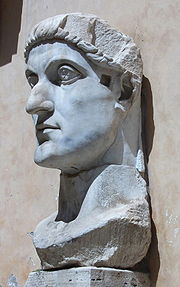 и христианизация Рима.Вначале 4 века Римская империя оказалась под властью четырех законных правителей и узурпатора  Максенция,сына одного из бывших императоров. Его власть после нескольких лет правления  выродилась в жестокую тиранию. Порочный и праздный, он задавил народ непосильными налогами, доходы от которых тратил на пышные празднества и грандиозные строительства. Однако он обладал большим войском, состоящим из преторианцев, мавров и италиков. Знамение и битва у Мульвийского моста.В 312 году август Константин со своими легионами перешел Альпы и разбил полководцев Максенция, который в этот момент давал в Риме игры в честь своего дня рождения.Но и оставшиеся войска узурпатора двукратно превосходили константиновы легионы. Армии противников встретились в местечке Красные Скалы (Сакса-Рубра) неподалеку от  Рима. Здесь произошло событие, которое стало водоразделом всей мировой истории. Римский историк Евсевийописывает его так: «Самый удивительный знак явился к нему [Константину]с небес…Он сказал, что примерно в полдень, когда солнце начало убывать, он увидел своими собственными глазами светоносный крест на небе, над солнцем, - над ним  надпись: hoc  vinces(«сим победиши»). Он сам был изумлен, и также вся его армия».Возможно, как утверждают другие авторы, это был не крест, а монограмма имени Христа. Перед боем Константин приказал солдатам нанести этот знак на свои щиты, а впоследствии сделал его государственным знаменем императорского Рима.Он сам повел в атаку кавалерию и смял вражескую конницу. Увидев это, италики стали покидать свои места в строю, а затем паника стала всеобщей. Многие погибли в давке при переправе через мост или были сброшены в реку собственными товарищами. В их числе оказался и Максенций, чье тело было позднее найдено прибитым к берегу. 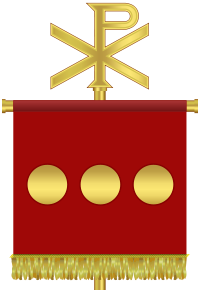 Константин приписал эту победу знаку Христа и в 313 году провозгласил христианство наряду с другими культами «religiolicita», т.е. разрешенной религией: «Имея намерение явить почтение и уважение к божеству, мы предоставляем христианам и всем прочим право свободно отправлять любую форму культа, которую только они пожелают, так чтобы, какое бы божество не пребывало на небесах, оно было милостиво к нам и ко всем тем, кто находится под нашей властью». В  течение нескольких лет император принимал законыблагоприятствующие христианству.Клир был освобожден от обычных муниципальных обязанностей, а епископальные суды получили статус апелляционной инстанции при рассмотрении гражданских дел. В 319 году было запрещено убийство рабов, в 321 - воскресенье было объявлено официальным праздником «почетного дня солнца» и стало днем отдыха.Утверждение христианства. Никейский собор 325 года.К этому времени Константин избавился от соправителей и стал единственным императором Рима. Он не хотел принуждения – язычники могли исповедовать старую веру. С другой стороны не должно быть и ересей. Если христианству суждено  стать духовной основой империи, то как она могла быть разделена? Уже несколько лет Константин безуспешно боролся против еретиков в Северной Африке и Египте. Теперь появилась еще и третья группа раскольников, угрожавшая посеять еще больший раздор в христианстве–ариане.И тогда Константин нашел решение: место множества синодовпровинциальных епископов займет Вселенский церковный собор. Авторитет и мера власти всемирного собрания епископов заставит любого раскольника принять его установления. В 325 году в один из крупнейших городов Малой Азии Никею съехались сотни епископов из разных уголков Римской империи. Константин сыграл важную роль в развернувшихся дебатах. Стараясь произвести впечатление на слушателей он даже перешел нагреческий, который не слишком хорошо знал, но который был близок его аудитории. Он настойчиво делал упор на исключительной важности единства церкви. А для этого нужен был одобренный всеми Символ веры –перечень идей, которые не подлежали сомнению – д'огматов. Именно Константин предложил вставить в текст Символа веры слово «единосущный», которое описывало отношения Сына с Отцом.Это сделало догмат о Троице сердцевиной христианского вероучения. Его принимают и сегодня все православные, католики и большинство протестантов. Вокруг этого догмата выстраиваетсясистема ценностей христианства, а значит и сегодня Святая Троица остается духовной основой, по крайней мере, трех цивилизаций – Западной, Православной (Российской) и Латиноамериканской. Единосущный Бог – это тот Бог (в ипостаси Отца), который изгнал человека из рая, но простил его и его прегрешения; он же (в ипостаси Сына) принял мученическую смерть во спасение человека и из любви к человеку; он же  (в ипостаси Святого Духа)  и своей победой над смертью (в ипостаси Сына) показал приоритет духовного. Таким образом, прощение и терпимость, любовь, гуманизм и антропоцентризм, духовность как основа морали и критерий в искусстве  стали фундаментальными ценностями христианских  цивилизаций.   С 331 по 334 гг. Константин закрыл все языческие храмы империи.Второй Рим.Император редко бывал в древнем Риме -события удерживали его на Востоке. Сарматы на Дунае, остготы в северном Причерноморье, великая империя Сасанидов (персы) – все основные угрозы и все основные ресурсы (людские и материальные) в ту пору концентрировались в  восточной части Римской империи. Древняя столица сдавала свои позиции как культурный и интеллектуальный центр библиотекам и академиям Александрии, Антиохии, Пергама и вымирала от хронических эпидемий малярии. Более того, столичные жители были верными сторонниками традиционной религии. Они порицали уход Константина от старых богов и принятие им презренной христианской веры, которая ассоциировалась у римлян с уличной чернью и отбросами общества. Республиканские и языческие традиции Рима явно не вписывались в образ новой христианской империи.Выгодное географическое и стратегическое положение Виз'антия предопределило выбор     места для новой столицы. Центром нового города Константина стал Милион, или Первый Мильный Камень. Он состоял из четырех триумфальных арок, соединенных куполом. В центре, образовавшийся таким образом крытой площади, была установлена самая почитаемая христианская реликвия – Честной Крест Господень, вывезенный из Иерусалима. От Милионаотмерялись все расстояния в империи, по сути, это был центр мира. Неподалеку Константин построил величественный форум овальной формы, весь выложенный мрамором. В центре стояла порфировая колонна высотой свыше 300 метров. Колонна была установлена на шестиметровом цоколе, в котором хранились замечательные реликвии: топорик при помощи которого Ной построил ковчег; корзины с остатками хлебов, которыми Христос накормил множество людей; кувшин с благовониями Марии Магдалины и скульптура Афины, привезенная Энеем из Трои. На вершине колонны – статуя с телом Апполона, работы Фидия и головой императора Константина, в его левой руке – фрагмент Креста Господня. Десятки тысяч людей и днем, и ночью работали над созданием императорского дворца, ипподрома, церкви св. Ирины. В результате массового «разграбления» многих городов Европы и Азии, в ходе которого они лишились красивейших статуй и других произведений искусства, новая столица стала обретать облик утонченного и благородного города. На специальном каменном столпе было высечено его  название: «Новый Рим». Но еще при жизни Константина горожане чаще именовалиего Константинополем - под этим неофициальным названиемвеликий город вошел в историю. То же самое случилось и с название империи: повсеместно известная как Византийская, официально она именовалась Римской (Ромейской), а ее граждане – римлянами (ромеями). Новая столица была освящена на праздновании серебряного юбилея императора 11 мая 330 года. Еще пять лет назад Византий был маленьким греческим городком, теперь он стал Константинополем -  огромной столицей, посвятившей себя Деве Марии и центром величайшей империи – Византийской.  II. Империя религиозного вдохновения.С момента ее основания и до последних дней Византию, как всякую империю, сотрясали внешние вторжения, внутренние социальные конфликты, бесконечные дворцовые перевороты, но самое удивительное – религиозные диспуты, которые порою превращались в религиозные мятежи. Многие императоры сами были искушенными теологами, а Лев VIМудрый читал проповеди в храме Святой Софии. Более того – все классы общества были вовлечены в споры о проблеме, которая сегодня воспринимается как малопонятная теологическая тонкость.В 448 году Евтихий игумен одного из константинопольских монастырей, выступая на Вселенском соборе, сказал:  «Я исповедую, что Господь наш состоял из двух природ до соединения [с Богом-Отцом], а после соединения исповедую одну природу». То есть, человеческая природа Христа, воспринятая Им от Матери, «растворилась в природе Божества как капля меда в океане и потеряла свое бытие».Его последователями –монофизитами были не только простые люди, но и епископы,  позднее - императоры и полуполитическая партия Зеленых.  Отрицая человеческую природу Сына Божьего, они отрицали реальность Его плоти, страданий и Воскресения, поэтому монофизиты были объявлены еретиками.Религиозные конфликты.Прямым следствием монофизитской ереси было появление иконоборцев в первой половине VIII века:если принимается только божественная природа Христа, то по логике вещей, не следует одобрять его изображения как человеческого существа. У них были и другие более серьезные причины. Культ икон в это время стал приобретать опасные для христианского учения черты. Многие открыто поклонялись святым образам как чему-то самоценному и порой они даже исполняли роль крестных во время крещений. Поэтому ряд епископов Малой Азии в знак протеста против того, что они считали вопиющим идолопоклонством, приняли иконоборческий манифест.Их поддержал правящий император Лев III.В своих проповедях он осудил иконопочитателей за нарушение Второй заповеди Моисея, а в следующем (726) году  перешел к действиям: приказал уничтожить  огромную золотую икону Христа, висевшую над главным входом в императорский дворец. Ответом императору стали многолюдные протестные демонстрации в Константинополе и мятежи в армии. Солдаты гарнизонов, расквартированных в Италии, выбрали себе новых командиров, убили византийского экзарха и заявили о своей независимости от империи. Мятежников поддержал римский папа. Тем не менее, через три года  (в 730 г.) Лев III все-таки обнародовал иконоборческий эдикт. На Востоке главный удар пришелся по монастырям, которые имели великолепные собрания древних икон и священных реликвий. Сотни монахов бежали в Италию, Грецию и пустыни Каппадокии, захватив с собой лишь те сокровища, которые могли спрятать под рясами.Приемники императора иконоборца ужесточили его политику. Игумен Стефан был забит камнями досмерти. Тысячи монахов и монахинь, защищавших иконы, были отлучены от церкви, претерпели осмеяния, увечья и смерть: их заставляли жениться, им поджигали бороды, целые библиотеки предавались огню. Фактически  правящая Исаврийская династия повела планомерное наступление на позиции церкви. Никифор Iпредписал провинциальным чиновникам обращаться с епископами «как с рабами», имущество многих монастырей отбиралось без компенсации, был введен подушный налог на всех монахов и работников, в обителях размещались войска на постой. Согласно эдикту императора Льва V(815 год) любой человекмог разбить священный образ, неопасаясь наказания. В итоге началась вакханалия насилия. Ризы с изображением Христа, Богоматери и святых разрывались в клочья и растаптывались, расписные доски пачкались экскрементами, разбивались топорами и сжигались. Лазаря, ведущего иконописца первой половины IX века, бичевали, а на ладонях выжгли клейма.Удивительно, но почти целое столетие преследований иконопочитателей,  не истребило религиозного влечения верующих в святому образу. Последний император-иконоборец (Феофил), ощущая собственное бессилие, заботился только о соблюдении внешних приличий: запрещалось публичное исповедание культа икон в столице, но не в собственных домах. После его смерти на Вселенском соборе в 843 году все видные иконоборцы, включая императоров, были преданы анафеме. Несмотря на многие страдания,которые претерпел новый патриарх Мефодий, отстаивая иконы, он не выказал никакого желания мстить. Для потерпевших поражение икононенавистников осталось одно утешение: византийское искусство возродилось, но  без скульптуры – мир теперь уже никогда не увидит новых шедевров византийских резчиков по дереву и скульпторов. Религиозные подвижники.Погруженность в христианство и пристальный интерес к религии проявлялись самыми разными гранями в повседневной жизни, политике, в поступках отдельных людей и поведении масс. Иоанн Цимисхий - один из самых блистательных правителей и полководцев Византии, победитель Киевского князя Святослава, болгар, халифов Багдада и Каира был человеком глубоко религиозным. Первое что он сделал, придя к власти, - раздал большую часть своего состояния тем, кто пострадал от недавнего неурожая. Затем, объектом его постоянной благотворительности стал лепрозорий (больница для прокаженных), он регулярно посещал его, порой собственноручно омывая больным их язвы. На его слово мог положиться даже Варда Фока, который пытался  свергнуть Иоанна с престола. Сдавшимся мятежникам сохранили жизнь (обычно казнили, отрезали нос или выкалывали глаза), а неудачливого претендента на престол выслали вместе с семьей на Хиос, один из самых восхитительных островов Эгейского моря. После покорения Болгарии в 972 году, он устроил по древнему римскому обычаю триумфальную процессию в Константинополе. Однако почетное место в золоченой колеснице, запряженной четырьмя белыми лошадьми и первоначально предназначавшейся для самого Иоанна, он предоставил самой почитаемой в Болгарии иконе Богоматери. Император в сияющих доспехах ехал прямо за ней.  В 975 году после самого успешного похода (захват Сирии, Палестины и Ливана) Цимисхий умирал. К тому времени, когда он достиг Константинополя, то уже с трудом дышал. Каким-то образом он отстоял службу в соборе Св. Софии для того, что бы передать на хранение два главных трофея, добытых им на Востоке, - сандалии Христа и волосы Иоанна Крестителя. Все свое личное состояние он завещал бедным и больным.Один из политических противников Иоанна Цимисхия – патриарх Константинопольский Василий вел жизнь исключительно праведную: питался ягодами и водой, носил одну рясу, пока она совсем не приходила в негодность, спал на голой земле. Не ел мяса, спал во власянице, ежедневно молился по нескольку часов в день и Никифор Фока – предшественник Иоанна Цимисхия на императорском троне.В 838 году арабский халиф Мутасим поставил перед собой цель – захватить и уничтожить город, в котором жила  семья императора Феофила –Аморий, второй город империи. После штурма, часть жителей была сожжена заживо в церкви, в которой  они искали спасения, другая часть  - угнана в рабство. Но до Самарры несчастные не дошли: когда запасы воды у сарацинской армии начали подходить к концу их оставили умирать от жажды в пустыне. Только 42 пленникам оставили жизнь. Они прожили в самаррской тюрьме 7 лет и в течение всего этого времени стойко отказывались отречься от своей веры.В конце концов, им предложили выбор: обращение в ислам или смерть. Они без колебаний выбрали смерть. Мученики были приведены на берег Евфрата и обезглавлены при большом стечении мусульман и христиан. Был обезглавлени патрикий Константин, родственник императора, занимавший самый высокий пост среди военачальников. Останки казненных бросили в реку.Их тела поплыли по течению и остановились в некоем затоне,  напротив одного монастыря. Его игумен в течение 3 дней видел свет над этим местом, он и обнаружил мощи, которые были извлечены и положены в гробницы. Эти люди вошли в историю православной церкви как Сорок Два Аморийских мученика.